The Fund's objective is to generate excess returns above its Benchmark, the MSCI ACWI Index (NR).The Fund aims to achieve its objective by investing in a diversified portfolio of global equity and equity- related securities in developed and emerging markets. The Fund will invest in these securities primarily through investment via collective investment schemes but may also invest in such securities directly, at the discretion of the Investment Manager.The Fund may invest up to 100% of net assets in collective investment schemes, which are eligible for investment in accordance with Central Bank requirements and domiciled in various jurisdictions including the EU (Austria, Belgium, France, Germany, Ireland, Italy, Luxembourg) and the UK.The Fund may invest up to 100% of net assets in equities and equity-related securities comprising common stock, preferred stock, closed-ended investment trusts and non-bespoke equity linked notes, which are listed or traded on Recognised Exchanges worldwide.  The Fund may invest up to 20% of net assets in real estate investment trusts (REITS), which are a class of equity that invests in real property or real property related loans or interests. The Fund may invest up to 25% of net assets in debt securities and money market instruments issued by governments or corporates comprising certificates of deposit, treasury bills, non- bespoke fixed or floating rate notes and fixed or variable rate commercial paper, fixed and floating rate government bonds, securities issued by supranational organisations and agencies and fixed or floating rate corporate bonds. Such debt securities will have (or shall be made with issuers who have) a credit rating or an implied credit rating of “investment grade” at the time of investment.   The Fund may also invest directly in global currencies of stable economies (developed markets) for hedging purposes and to reduce risk.  Investments will have a global focus insofar as investments are not confined or concentrated in any particular geographic region or market.  The Fund may have exposures in excess of 30% of the Net Asset Value of the Fund in emerging markets.The Fund's performance is measured against the MSCI ACWI Index (NR). The  MSCI  (Morgan  Stanley  Capital   International) ACWI   (All Countries   World   Index)   is   a   broad   global  equity index that represents large and  mid-cap  equity performance  across  all  23 developed and 27 emerging markets.This Fund is actively managed in reference to the MSCI ACWI Index (NR) by virtue of the fact that the investment objective of the Fund is to outperform the Benchmark.Any income arising from the Fund will be reinvested and it is not intended that the Fund will pay dividends.You may buy and sell shares in the Fund on any business day in Ireland and Cape Town, South Africa.Unless otherwise defined in this document, all words and expressions defined in the Company's current Prospectus shall have the same meaning herein. Please refer to the "Investment Objectives and Policies" section of the Prospectus and the "Investment Objective and Policy" section of the Supplement for further information.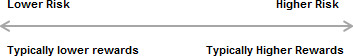 The indicator above is not a measure of the risk of capital loss, but a measure of the Fund's price movement over time.It is based on historical data or, where historical data is not available, using simulated historical data and thus may not be a reliable indication for the future.The indicated risk category is not guaranteed and may shift over time.The indicator is designed to help investors understand the uncertainties both for loss and for growth that may affect their investment. In this context, the lowest category does not mean "risk free".The Fund is classified in the category indicated above due to the past behaviour of its target asset mix.The Fund does not provide its investors with any guarantee on performance, nor on the monies invested in it.In addition to the risk captured by the indicator, the overall Fund value may be considerably affected by:Currency Risk - the Fund may be exposed to currency risk in relation the valuation of assets held in currencies other than USD which fluctuate significantly over a short period of time. Political Risk - the investments may be affected by uncertainties such as political or diplomatic developments, social and religious instability, or changes in government policies, tax and interest rates.Settlement Risk - reliability of trading and settlement systems may not be the same as more developed markets, resulting in delays in receiving proceeds when selling shares.Liquidity Risk - certain stock markets have low liquidity which means it may be more difficult to buy or sell shares than on a more developed market.Accounting Standards Risk - Companies in emerging markets may not be subject to similar accounting standards to major markets, so there is a risk that their value could fluctuate significantly.Custodial Risk - custody services may be underdeveloped, meaning that a Fund may have difficulties in establishing ownership of some investments, so could suffer losses as a result.Please refer to the "Risk Factors" section of the Prospectus and the Supplement for further information - see under "Practical Information" for how to obtain a copy.These charges are used to pay the costs of running the Fund, including the costs of marketing and distribution. These charges reduce the potential growth of your investment.The Exit and Entry charges shown are maximum figures, and in some cases an investor may pay substantially less, or there will be no charges at all. You can find out the actual entry and exit charges from your financial advisor, distributor or from the Manager of the Fund.The ongoing charges figure is an estimate based on a projection of the expenses of the Fund for the first twelve months of operation of the Fund, which includes estimates of any sales charges and ongoing charges which may be levied by the underlying collective undertakings into which the Fund invests.This figure may vary from year to year. It excludes portfolio transaction costs, except in the case of an entry or exit charge paid by the UCITS when buying or selling units in another UCITS or collective investment undertaking.You can find more details about the charges in the section of the Fund's Prospectus entitled “Fees and Expenses”.There is insufficient data for this Share Class to provide a useful indication of past performance. Key Investor InformationThis document provides you with key investor information about this Fund. It is not marketing material. The information is required bylaw to help you understand the nature and the risks of investing in this Fund. You are advised to read it so you can make an informed decision about whether to invest.Seed Global Equity Funda sub-Fund of PRESCIENT GLOBAL FUNDS ICAV (the “ICAV")Share Class: A USD  This Fund is managed by Prescient Fund Services (Ireland) Limited (the "Manager")1234567Fund Depositary: Northern Trust Fiduciary Services (Ireland) LimitedFurther Information: Copies of the Prospectus and the annual and half-yearly reports of the ICAV are available in English and may be obtained, free of charge, from the Manager at 35 Merrion Square East, Dublin 2, Ireland or by visiting www.prescient.ie.Share Price / NAV: The net asset value of the Fund is calculated in USD. The unit prices are published in USD on each Business Day. The prices are available from the Investment Manager and the Manager during normal business hours and will be published on Prescient Fund Services (Ireland)'s website at www.prescient.ie.Taxation: The Fund is subject to tax laws and regulations of Ireland. Depending on your home country of residence, this might have an impact on your investment. For further details, please speak to an adviser.Switches: You are entitled to switch your shares to shares in the same class of another sub-Fund of the ICAV, subject to the sub- Fund's switching charge - see under "Charges for this Fund". Please refer to the Prospectus for further information on how to switch.Fund Structure: This document describes a share class of Seed Global Equity Fund, a sub-Fund of the ICAV. The assets and liabilities of each sub-Fund of the ICAV are segregated subject to the provisions of Irish law. The Prospectus and Periodic Reports are prepared for the entire ICAV. You can find out more information about the ICAV in the Prospectus.Remuneration: Details of the up-to-date remuneration policy of the Manager, including, but not limited to, a description of how remuneration and benefits are calculated, the identity of persons responsible for awarding the remuneration and benefits including the composition of the remuneration committee, if any, are available at www.prescient.ie. A paper copy of the remuneration policy will be made available free of charge upon request from the Manager.Responsibility for Information: The Manager may be held liable solely on the basis of any statement contained in this document that is misleading, inaccurate or inconsistent with the relevant parts of the Prospectus for the Fund.The ICAV is authorised in Ireland and approved by the Central Bank of Ireland. The Manager is authorised in Ireland and regulated by the Central Bank of Ireland. This Key Information Document is accurate as at 6 September 2022.The ICAV is authorised in Ireland and approved by the Central Bank of Ireland. The Manager is authorised in Ireland and regulated by the Central Bank of Ireland. This Key Information Document is accurate as at 6 September 2022.